Кабинет эндоскопии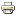 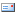 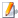 Оказывает полный комплекс эндоскопических диагностических услуг. Оснащен современным гибким видеоэндоскопом фирмы «Philips», Япония и ректоскопом «Ре-ВС-2,8/20-«Кварц», с волоконным световодом и обтуратором с биопсийным каналом. Оборудование обеспечивает возможность детального осмотра и выявления мельчайших изменений слизистой обследуемого органа.Процесс дезинфекции гибкого эндоскопа полностью автоматизирован и проводится в автоматической системе высокого уровня дезинфекции, что обеспечивает самый высокий уровень инфекционной безопасности эндоскопических вмешательств.Основные виды эндоскопических исследований:Эзофагогастродуоденоскопия (исследование пищевода, желудка и двенадцатиперстной кишки);Ректороманоскопия (исследование прямой кишки);Современное оборудование, спокойная обстановка, опытный, внимательный и доброжелательный персонал позволяют максимально снизить неприятные ощущения от медицинских манипуляций, а главное — быстро и точно провести диагностику.